ธนาคารเพื่อการเกษตรและสหกรณ์การเกษตร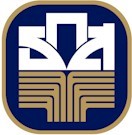 BANK FOR AGRICULTURE AND AGRICULTURAL CO-OPERATIVEแบบเสนอขอรับทุนสนับสนุนการวิจัยด้านนวัตกรรมเกษตร โครงการสนับสนุนทุนวิจัยแก่เครือข่ายภายนอก ประจำปีบัญชี 2565ชื่อโครงการ……………………………………………………………………………………………………………………………………………………………………………………………………………………………………………………………………………………ผู้รับผิดชอบ/หน่วยงาน……………………………………………………………………………………………………………………………………………………………………………………………………………………………………………………………………………………ความเป็นมา………………………………………………………………………………………………………………………………………………………………………………………………………………………………………………………………………………………………………………………………………………………………………………………………………………………………วัตถุประสงค์ของการวิจัย……………………………………………………………………………………………………………………………………………………………………………………………………………………………………………………………………………………ผลผลิต ผลลัพธ์ ผลกระทบต่อ ธ.ก.ส. และการประเมินผลลัพธ์การดำเนินงานผลผลิต (Output)………………………………………………………………………………………………………………………………….………………………………………………………………………………………………………………………………….ผลลัพธ์ (Outcome)………………………………………………………………………………………………………………………………….………………………………………………………………………………………………………………………………….ผลกระทบต่อ ธ.ก.ส. (Impact)………………………………………………………………………………………………………………………………….………………………………………………………………………………………………………………………………….การประเมินอัตราส่วนผลตอบแทนจากการลงทุน (Return on Investment : ROI)(คำนวณจาก (กำไรหรือค่าใช้จ่ายที่ลดลง/ต้นทุน)x100)………………………….…………คำนวณเมื่องานวิจัยเสร็จสิ้น………………………………….……………….………………………………………………………………………………………………………………………………….ดัชนีชี้วัดความสำเร็จเชิงปริมาณ………………………………………………………………………………………………………………………………….………………………………………………………………………………………………………………………………….เชิงคุณภาพ………………………………………………………………………………………………………………………………….………………………………………………………………………………………………………………………………….ผลที่คาดว่าจะได้รับ……………………………………………………………………………………………………………………………………………………………………………………………………………………………………………………………………………………ขอบเขตการศึกษาขอบเขตด้านประชากรและตัวอย่าง………………………………………………………………………………………………………………………………….………………………………………………………………………………………………………………………………….ขอบเขตการดำเนินงานเนื้อหา ...........................................................................................................................................................................................................................................................................................................................................................................................ตัวแปร..........................................................................................................................................................................................................................................................พื้นที่ดำเนินการศึกษา……………………………………………………………………………………………………………………………………………………………………………………………………………………ระยะเวลาดำเนินการ ...............................................................................................................................................วิธีดำเนินการศึกษา…………………………………………………………………………………………………………………………………………………………………………………………………………………………………………………………………………………… เครื่องมือที่ใช้ในการศึกษา/เครื่องมือวิเคราะห์คุณภาพ…………………………………………………………………………………………………………………………………………………………………………………………………………………………………………………………………………………… ความเสี่ยงของโครงการ/ปัญหาอุปสรรคที่คาดว่าจะเกิดขึ้น.............................................................................................................................................................................................................................................................................................................. ขั้นตอน/กิจกรรมงบประมาณในการดำเนินโครงการคำรับรองของหัวหน้าโครงการข้าพเจ้าขอรับรองว่า(     ) โครงการนี้ หรือส่วนใดส่วนหนึ่ง หรือโครงการสืบเนื่องจากนี้ ไม่ได้ยื่นเสนอขอรับทุนจากแหล่งทุนอื่น หรือไม่เคยได้รับทุนจากแหล่งทุนใดมาก่อน(     ) ไม่เคยเป็นผู้ถูกระงับโครงการวิจัย อันเนื่องมาจากหัวหน้าโครงการละทิ้งการวิจัยและไม่เคยผิดสัญญารับทุนทั้งจาก ธ.ก.ส.และแหล่งทุนอื่น					ลงชื่อ................................................................หัวหน้าโครงการ	.				      (................................................................)					      ตำแหน่ง....................................................					    วันที่.............เดือน.....................พ.ศ..................					ลงชื่อ.................................................................ผู้ร่วมโครงการ			    		     (................................................................)					    ตำแหน่ง.....................................................					    วันที่.............เดือน.....................พ.ศ..................					ลงชื่อ.................................................................ผู้ร่วมโครงการ			    		     (................................................................)					    ตำแหน่ง.....................................................					    วันที่.............เดือน.....................พ.ศ..................	แผนงาน/กิจกรรมเดือนเดือนเดือนเดือนเดือนเดือนแผนงาน/กิจกรรมรายการจำนวนเงิน (บาท)รวม (จำนวนเงินเป็นตัวอักษร)